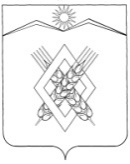 СОВЕТ ХАРЬКОВСКОГО СЕЛЬСКОГО   ПОСЕЛЕНИЯЛАБИНСКОГО   РАЙОНА(четвертый созыв)РЕШЕНИЕот 26.05.2021020                                                                               № 71/33хутор ХарьковскийО внесении изменений в решение Совета Харьковского сельского поселения Лабинского района от 26 декабря 2017 года № 126/49                              «О муниципальной службе в Харьковском сельском поселении Лабинского района»В целях приведения муниципального нормативного правового акта в соответствие с требованиями Федерального закона от 2 марта 2007 года                            № 25-ФЗ "О муниципальной службе в Российской Федерации", Совет Харьковского сельского поселения Лабинского района РЕШИЛ:1. Внести в решение Совета Харьковского сельского поселения от                       26 декабря 2017 года № 126/49 "О муниципальной службе в Харьковском сельском поселении Лабинского района" следующие изменения:1)  пункт 3 статьи 8 Положения  признать утратившим силу.2. Ведущему специалисту администрации Харьковского сельского поселения Лабинского   района (Филипченко) обнародовать настоящее решение и разместить на официальном сайте администрации Харьковского сельского поселения Лабинского   района в информационно-телекоммуникационной сети Интернет.3. Контроль за выполнением настоящего решения возложить на главу Харьковского сельского поселения Лабинского района Дубровина Е.А..4. Настоящее решение вступает в силу со дня его обнародования. Глава Харьковского сельского поселенияЛабинского района	    				                            Е.А. Дубровин